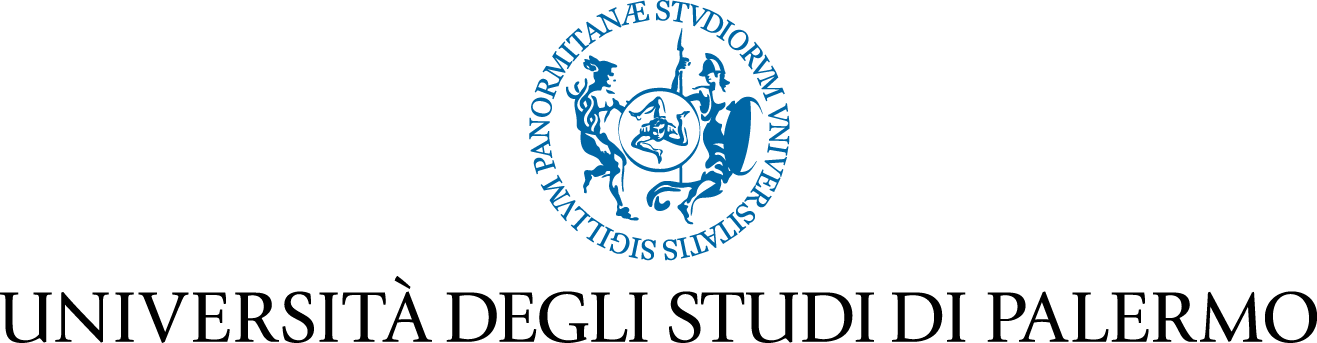 Scuola di Medicina e ChirurgiaC.d S in.Logopedia Al Coordinatore del C d SProf.ssa Daniela Carlisi                                                                                     e  Al Direttore delle Attività Didattiche e di tirocinioDott.ssa Maria Rosa PaternitiOggetto: Richiesta di riconoscimento come AAF per l'evento formativo :..titolo              Gli studenti in elenco, propongono che l'evento formativo: denominazione, luogo, orari, relatori , data di svolgimento, in all la locandina.......................possa essere  riconosciuto come Altra Attività Formativa .Elenco studenti (III anno):…..................…...............…................Palermo, lì..........................